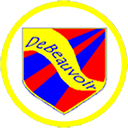 De Beauvoir Yearly Learning FrameworkYear: 2Autumn TermAutumn TermSpring TermSpring TermSummer TermSummer TermTopicDiverse De BeauvoirThe Great Fire of LondonExtreme Earth- The EarthMary Seacole and Florence NightingaleLet’s Go to the British Isles!STEAM ProjectKey Golden QuestionConfidence – Why am I so great?How and Why Did the Fire Spread?What is the Earth made of?Who was Florence Nightingale?What makes Great Britain great?Key TextsPerfectly NormanThe Great Fire of London – Emma AdamsMr Fawkes, The King and The Gunpowder PlotDr Xargle’s Book of EarthletsFlorence Nightingale- Catherine ReefThe Robot and the BluebirdRobin HoodNessieThe Irish Cinderella ScienceMaterialsAnimalsAnimalsLiving things and their habitatsPlantsGeographyDevising a simple mapCountries and capitals of the UK 7 continents and 5 oceansUsing atlasesCountries and capitals of the UK Weather patternsUsing atlases7 continents and 5 oceans Using aerial photographsFieldworkHistoryChronology and Historical Interpretation and school-decided knowledge Chronology and Historical Interpretation and school-decided knowledgeArtWhole school art linked to Perfectly NormanArt History- Art Piece Jan Griffier – The Great Fire of LondonPaintingArt History - ArtistPaul KleeCollageArt History- ArtistWilliam MorrisDrawingDTConstruction- Making Tudor homesConstruction – Making ambulances PHSCE/SMSCJigsaw- Being me in my worldJigsaw- Celebrating differenceJigsaw- Dreams and goalsJigsaw- Healthy meJigsaw- RelationshipsJigsaw- Changing me (SRE)PEComputingWe are AstronautsProgramming on screenWe are Games TestersExploring how computer games workWe are PhotographersTaking better photosWe are ResearchersResearching a topicWe are DetectivesCollecting cluesWe are ZoologistsCollecting data about bugsREHinduism- What do Hindu’s believe? Judaism- What does Hannukah teach Jews about God?Christianity- What does it mean for Christians to belong to the church?Christianity – Why do Christians celebrate Jesus’ resurrection at Easter?How do we know what actions are right and wrong?School selected unit